В соответствии с пунктом 5 части 10 статьи 35 Федерального закона от         6 октября 2003 г. № 131-Ф3 «Об общих принципах организации местного самоуправления в Российской Федерации», Совет муниципального образования город Горячий Ключ р е ш и л:1. Внести изменения в приложение к решению Совета муниципального образования город Горячий Ключ от 30 апреля 2019 г. № 436 «Об утверждении Положения о порядке управления и распоряжения имуществом муниципального образования город Горячий Ключ Краснодарского края», изложив пункт 14 в новой редакции:«14. Решение о списании принимается в отношении муниципального имущества:1) дальнейшая эксплуатация которого невозможна в результате полной или частичной утраты потребительских свойств, в том числе физического или морального износа,2) восстановление которого невозможно или экономически нецелесообразно,3) подлежащего сносу в целях строительства или реконструкции,4) пришедшего в негодное состояние в результате длительного неиспользования, поврежденного или утраченного в результате порчи, хищения, иных противоправных деяний третьих лиц, а также нарушения условий содержания и (или) эксплуатации, в том числе по которому срок фактической эксплуатации не превышает срока полезного использования;5) повреждённого или утраченного в результате чрезвычайных ситуаций (авария, пожар, опасное природное явление, катастрофа, стихийное или иное бедствие).».2. Отделу информационной политики и средств массовой информации администрации муниципального образования город Горячий Ключ (Манасян Е.В.) обеспечить официальное опубликование настоящего решения в соответствии с действующим законодательством.3. Настоящее решение вступает в силу на следующий день после его официального опубликования.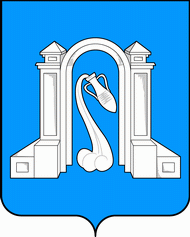 Совет муниципального образования город Горячий Ключседьмой созывСовет муниципального образования город Горячий Ключседьмой созывСовет муниципального образования город Горячий Ключседьмой созывР Е Ш Е Н И ЕР Е Ш Е Н И ЕР Е Ш Е Н И Еот ____ _____________ 2020 г. №  _____г. Горячий Ключг. Горячий Ключг. Горячий КлючО внесении изменений в решение Совета муниципальногообразования город Горячий Ключ от 30 апреля 2019 г. № 436«Об утверждении Положения о порядке управления ираспоряжения имуществом муниципального образованиягород Горячий Ключ Краснодарского края»О внесении изменений в решение Совета муниципальногообразования город Горячий Ключ от 30 апреля 2019 г. № 436«Об утверждении Положения о порядке управления ираспоряжения имуществом муниципального образованиягород Горячий Ключ Краснодарского края»О внесении изменений в решение Совета муниципальногообразования город Горячий Ключ от 30 апреля 2019 г. № 436«Об утверждении Положения о порядке управления ираспоряжения имуществом муниципального образованиягород Горячий Ключ Краснодарского края»Глава муниципального образования город Горячий КлючГлава муниципального образования город Горячий КлючПредседатель Совета муниципального образованиягород Горячий КлючПредседатель Совета муниципального образованиягород Горячий КлючА.Н. КильганкинВ.А. ЕрохинЛИСТ СОГЛАСОВАНИЯЛИСТ СОГЛАСОВАНИЯЛИСТ СОГЛАСОВАНИЯпроекта решения Совета муниципального образованиягород Горячий Ключ от _________________ № _________проекта решения Совета муниципального образованиягород Горячий Ключ от _________________ № _________проекта решения Совета муниципального образованиягород Горячий Ключ от _________________ № _________«О внесении изменений в решение Совета муниципальногообразования город Горячий Ключ от 30 апреля 2019 г. № 436«Об утверждении Положения о порядке управления ираспоряжения имуществом муниципального образованиягород Горячий Ключ Краснодарского края»«О внесении изменений в решение Совета муниципальногообразования город Горячий Ключ от 30 апреля 2019 г. № 436«Об утверждении Положения о порядке управления ираспоряжения имуществом муниципального образованиягород Горячий Ключ Краснодарского края»«О внесении изменений в решение Совета муниципальногообразования город Горячий Ключ от 30 апреля 2019 г. № 436«Об утверждении Положения о порядке управления ираспоряжения имуществом муниципального образованиягород Горячий Ключ Краснодарского края»Проект внесен:Глава муниципального образованиягород Горячий КлючА.Н. КильганкинПроект подготовлен:Управлением имущественных и земельных отношений администрации муниципального образования город Горячий Ключ Краснодарского краяНачальник управленияТ.А. ШереметПроект согласован:Первый заместитель главы муниципального образования город Горячий КлючМ.В. ЗарицкийНачальник правового управленияадминистрации муниципальногообразования город Горячий Ключ Е.В. ШендриковНачальник отдела по обеспечениюдеятельности Совета муниципальногообразования город Горячий КлючЮ.В. Луценко